۱۰۵ - ای ياران الهیحضرت عبدالبهاءاصلی فارسی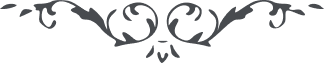 ۱۰۵ - ای ياران الهی ای ياران الهی، از شرق شمس حقيقت پرتوی بر غرب زد باختر خاور شد اقليم بعيد قريب گشت دوران نزديک شدند و محرومان محرم علّيّين گشتند بی نصيبان از فيض يزدان بهره و نصيب يافتند و سرگشتگان برکن شديد آمدند آهنگ ملکوت ابهی است که در شرق و غرب بلند است و نغمه يابهاء الابهی است ترانه هر دانا و هوشمند عالم کون در ترقّی است و نيّر آفاق پر تجلّی. شمس حقيقت هر چند در سحاب جلال متواری ولی اشراق و انوارش متتابع و متمادی، بسيط زمين بفيوضات الهی عنقريب بهشت برين گردد و خطّه غبرا آئينه ذروه عليا شود صُوَر ملکوت در مرآت ناسوت جلوه نمايد و فيض لاهوت مصوّر و مجسّم گردد. پس تا توانيد در اين ميدان جولان نمائيد و از اين فيض بی پايان بهره و نصيب گيريد الحمد لله بندگان صادق جمال ابهائيد و چاکران موافق عتبه عليا و عليکم البهاء الابهی يا احباء اللّه. 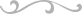 